§329.  Inability to achieve standardsIf the Bureau of Revenue Services determines that a municipality has not met the minimum standards set forth in this subchapter, the municipality has  2 options:  [PL 2007, c. 627, §11 (AMD).]1.  Acceptance.  If the municipality accepts the bureau's determination, the bureau shall consult with the officers of the municipality and require steps by which the municipality is to achieve an acceptable level of just assessing practices. In requiring those steps, the bureau shall endeavor to accommodate the preferences of the municipal officers.  The steps may include membership, where applicable, in a primary assessing district, joining with a companion municipality in the hiring of a professional assessor or an assessing firm or other arrangements approved by the bureau; and[PL 2007, c. 627, §11 (AMD).]2.  Appeal.  If the municipality is aggrieved by the bureau's determination, the municipality may file a written notice of appeal with the State Board of Property Tax Review in accordance with chapter 101, subchapter 2‑A.[PL 2007, c. 627, §11 (AMD).]SECTION HISTORYPL 1975, c. 545, §13 (NEW). PL 1979, c. 666, §11 (AMD). PL 1985, c. 764, §9 (AMD). PL 1997, c. 526, §14 (AMD). PL 2007, c. 627, §11 (AMD). The State of Maine claims a copyright in its codified statutes. If you intend to republish this material, we require that you include the following disclaimer in your publication:All copyrights and other rights to statutory text are reserved by the State of Maine. The text included in this publication reflects changes made through the First Regular and First Special Session of the 131st Maine Legislature and is current through November 1, 2023
                    . The text is subject to change without notice. It is a version that has not been officially certified by the Secretary of State. Refer to the Maine Revised Statutes Annotated and supplements for certified text.
                The Office of the Revisor of Statutes also requests that you send us one copy of any statutory publication you may produce. Our goal is not to restrict publishing activity, but to keep track of who is publishing what, to identify any needless duplication and to preserve the State's copyright rights.PLEASE NOTE: The Revisor's Office cannot perform research for or provide legal advice or interpretation of Maine law to the public. If you need legal assistance, please contact a qualified attorney.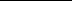 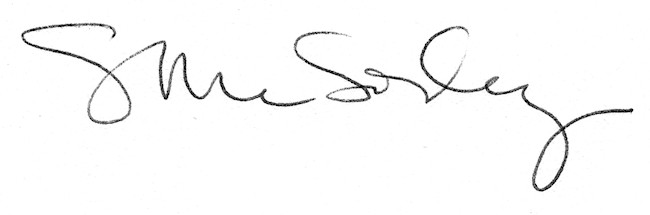 